Liebe Eltern,wir bieten unseren Schüler:innen die Teilnahme am Jugendprogramm Duke of Edinburgh’s International Award (https://duke-award.de) an. Der Duke ist das weltweit führende Jugendprogramm für die selbstgesteuerte Persönlichkeitsentwicklung junger Menschen. Es motiviert Jugendliche, sich außerhalb des akademischen Schulcurriculums individuellen Herausforderungen zu stellen, begleitet sie auf ihrem Weg und erkennt ihre Leistungen durch die Vergabe einer international renommierten Auszeichnung an. Am Programm kann man im Alter zwischen 14 und 24 Jahren teilnehmen. Die Stufen Bronze, Silber und Gold verlangen dabei in den Programmteilen Ehrenamt    Talent Fitness Expedition   Goldprojekt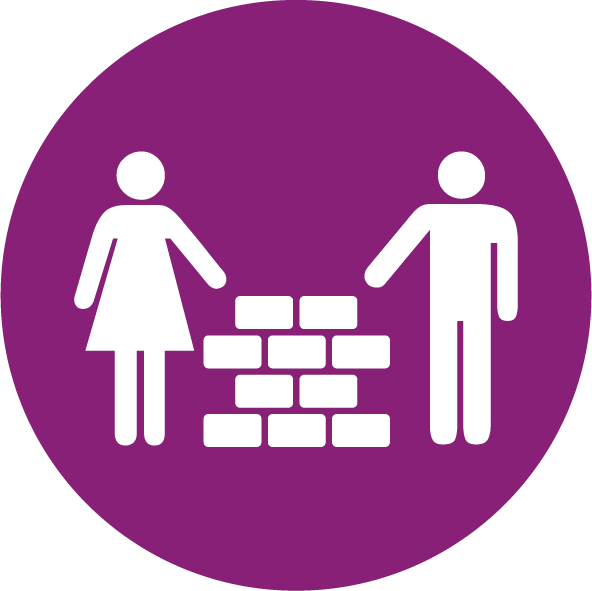 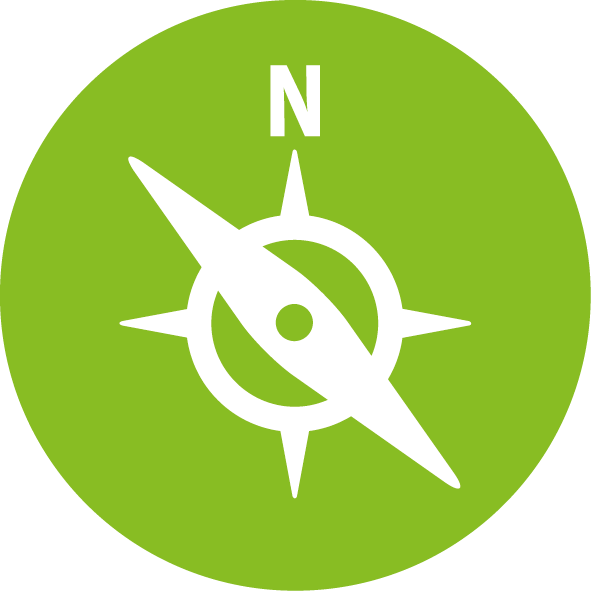 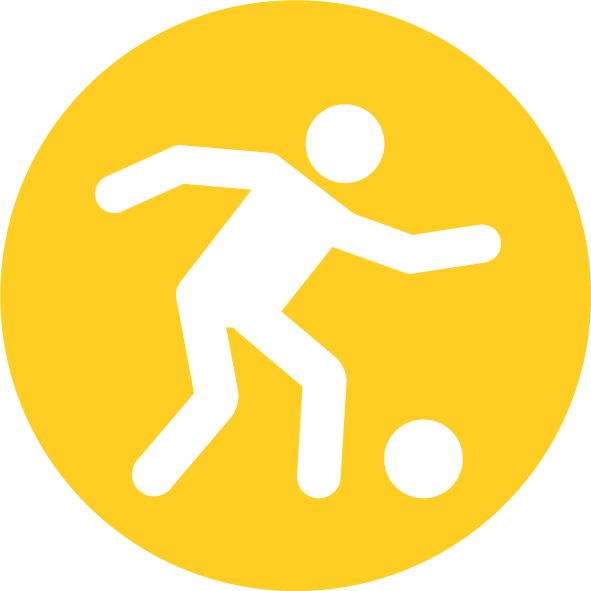 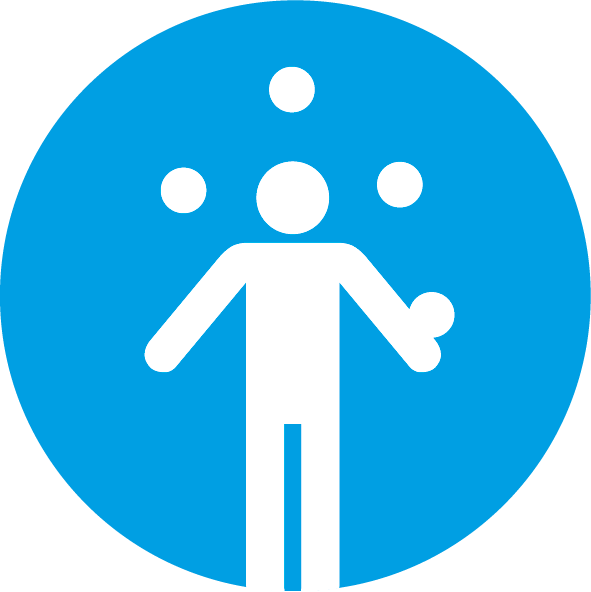 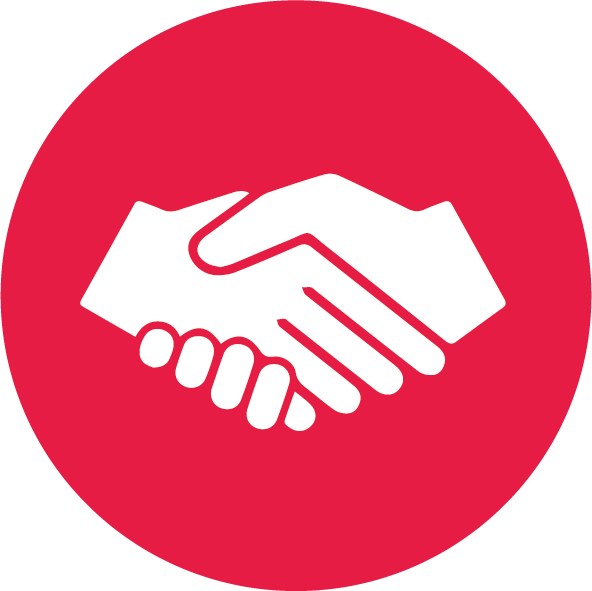 zunehmend mehr Zeit, Einsatz und Eigenverantwortung. Die Teilnehmer:innen wählen Aktivitäten, setzen sich persönliche Ziele und fordern sich selbst heraus, um diese zu erreichen, ganz nach dem Motto: Du kannst mehr, als du glaubst! Dieser Prozess der Zielsetzung, Umsetzung und Reflexion wird von einem Award Leader je nach Programmstufe über einen Zeitraum von 6 – 18 Monaten begleitet.Chancen für Schüler und SchülerinnenErfolgserlebnisse und SelbstwirksamkeitserfahrungenAnerkennung und Wertschätzung der Persönlichkeit im Schulalltag Selbstbewusstsein, Selbstvertrauen und ResilienzStärkung demokratischer Handlungskompetenz & sozialer Kompetenzen SelbstständigkeitÜbernahme von gesellschaftlicher Verantwortung und EngagementSelbstwahrnehmung und Bewusstsein von Stärken und SchwächenNeue Talente und FähigkeitenSinnvolle Zeitplanung und -nutzungFähigkeit, von anderen zu lernen und anderen etwas zu gebenneue Freundschaften und BeziehungenFähigkeit, zu leiten und in einem Team zu arbeitenZielorientierung und Freude an HerausforderungenStärkung von Unternehmungs- und Abenteuergeist, Freude an Naturerfahrungen Erhalt einer international renommierten AuszeichnungWir möchten Sie bitten, Ihrem Kind beiliegendes Anmeldeformular unterschrieben mitzugeben und Ihr Kind bei der Durchführung seiner Aktivitäten im kommenden Schuljahr zu unterstützen. Für Rückfragen insbesondere zur Aufsichtsführung im Programmteil Expeditionen stehen wir Ihnen gerne zur Verfügung. Mit engagierten Grüßen,Ihr Duke of Edinburgh’s International Award-Team